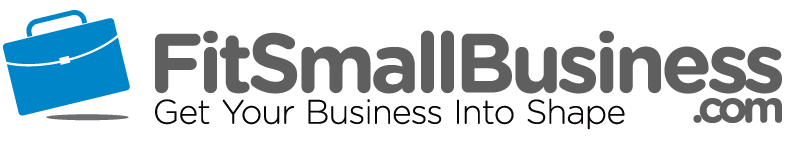 Sample Letter Template: Business Scheduling IssueTo: [name of court system]From: [company name]Date: [date]We respectfully request your assistance in postponing or rescheduling jury duty selection and service for the following employee due to our need for their presence during [list timeframe] due to [list reason here]. [Add supporting information here.][employee name][date of jury duty selection]Please contact me if you have any questions.[Your name, title][Your company name and address (if not on letterhead)][Your contact information, i.e. phone, email]Attachments:(attach any documentation, such as pre-purchased business tickets, and event brochure or other information that can be used to prove that the employee is needed on a particular date or dates)